В Тверской области работает Детский телефон доверия. С 1 января 2019 года работа телефона доверия осуществляется ежедневно, включая выходные и праздничные дни, круглосуточно. По номеру 8-800-200-01- 22 дети, подростки и родители могут обратиться за поддержкой, задать актуальные вопросы, поделиться проблемами и получить консультацию профессионалов. Консультации по телефону доверия ведут профессиональные психологи. С ними можно поделиться любыми переживаниями, проблемами, которые волнуют ребенка. Позвонить сюда могут не только дети, но и родители в сложные для них периоды жизни.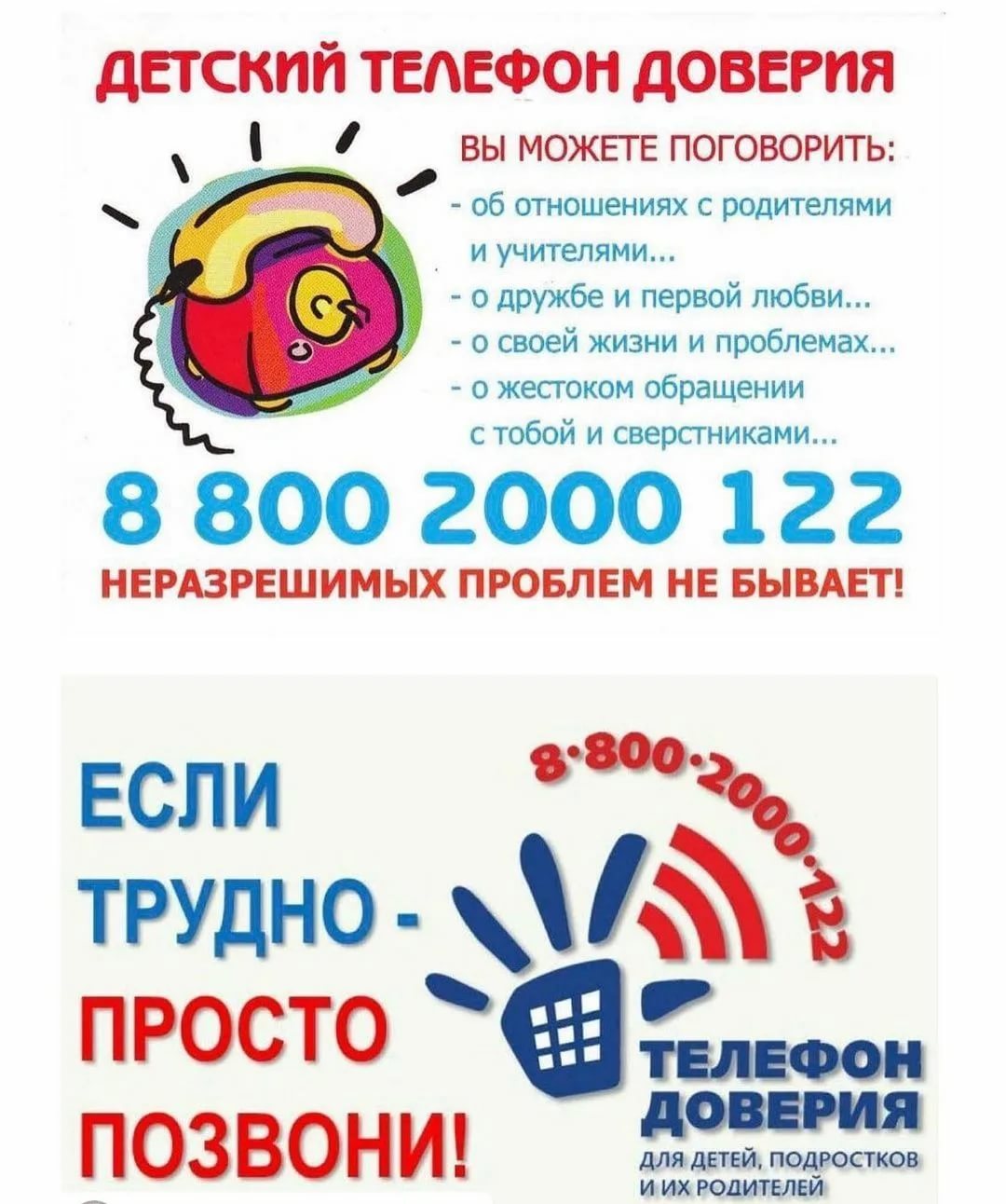 